Анализпроведения недели иностранных языков  в 2022-2023 учебном годуМесто проведения – МБОУ «Многопрофильный лицей №30» с 13 февраля по 18 февраля  2023 года.Внеклассная работа по иностранным языкам необходима для развития и поддержания интереса к изучению иностранных языков, для развития творческих способностей учащихся. Неделя иностранных языков, которая ежегодно  проводится в нашей школе даёт ребятам возможность на практике применить свои знания, независимо от их уровня, и поэтому поверить в свои силы в изучении иностранного языка.Целями проведения Недели являются:– усилить мотивацию к изучению иностранных языков,
– способствовать практическому владению речевой деятельностью,
– увеличивать активный языковой запас учащихся, 
– стимулировать в целом их интеллектуальную и языковую активность,
– расширять общий кругозор школьников,
– повышать их культурный уровень,
– развивать творческие способности детей.Неделя английского языка была организована и проведена на очень хорошем уровне, педагоги и учащиеся ежедневно активно участвовали в различных мероприятиях, что повысило мотивацию к обучению учащихся, а так же поспособствовало профессиональному росту учителей. Все учителя английского и немецкого языков в ходе предметной недели проявили хорошие организаторские способности, что способствовало развитию творческих способностей самого учителя. Учащиеся показали хорошие знания по предмету, умение применять знания в различных ситуациях, нестандартные решения трудных вопросов. Главным принципом Недели иностранных языков является вовлечение учащихся всех параллелей, независимо от уровня их знаний иностранного языка, в события Недели, предлагая им задания и мероприятия посильного уровня.                                                        С 13.02.23 по 18.02.23г.Все  запланированные мероприятия были проведены в срок.В этом  учебном году все мероприятия Недели иностранных языков были нацелены на практическое использование лингвострановедческих знаний, полученных  учащимися на уроках и развитие творческих способностей средствами иностранного языка.В первый день учащиеся 8-10 классов выступили с презентациями: «Заочное путешествие по  англо-говорящим странам» и был показ конкурса тематических стенгазет. 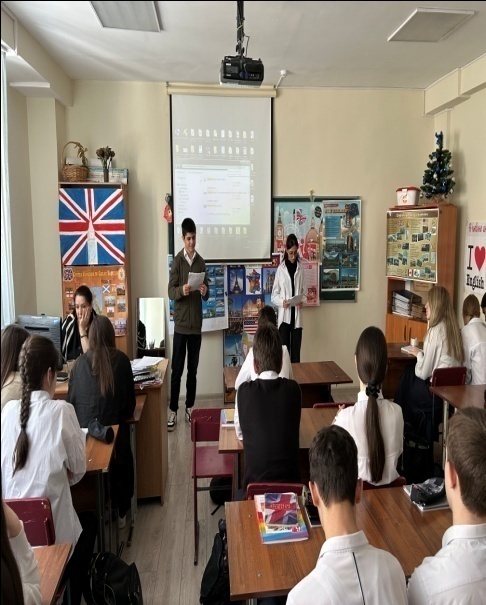 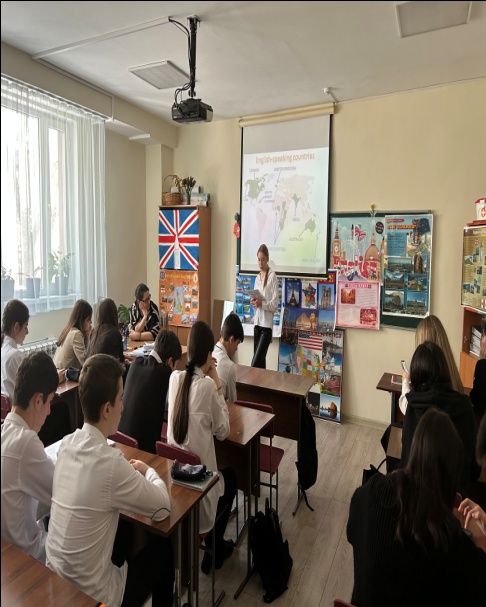 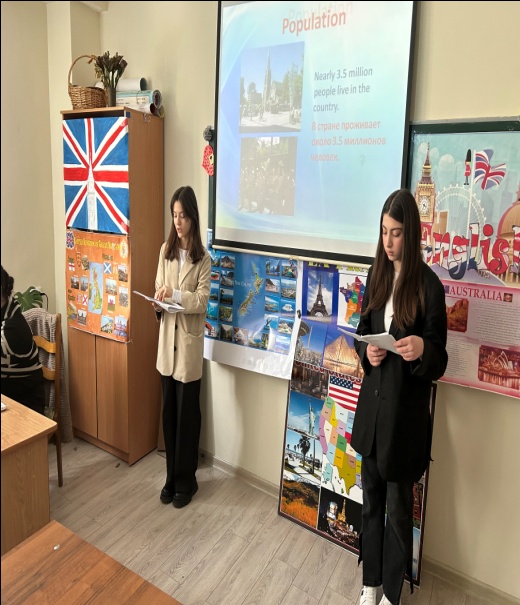 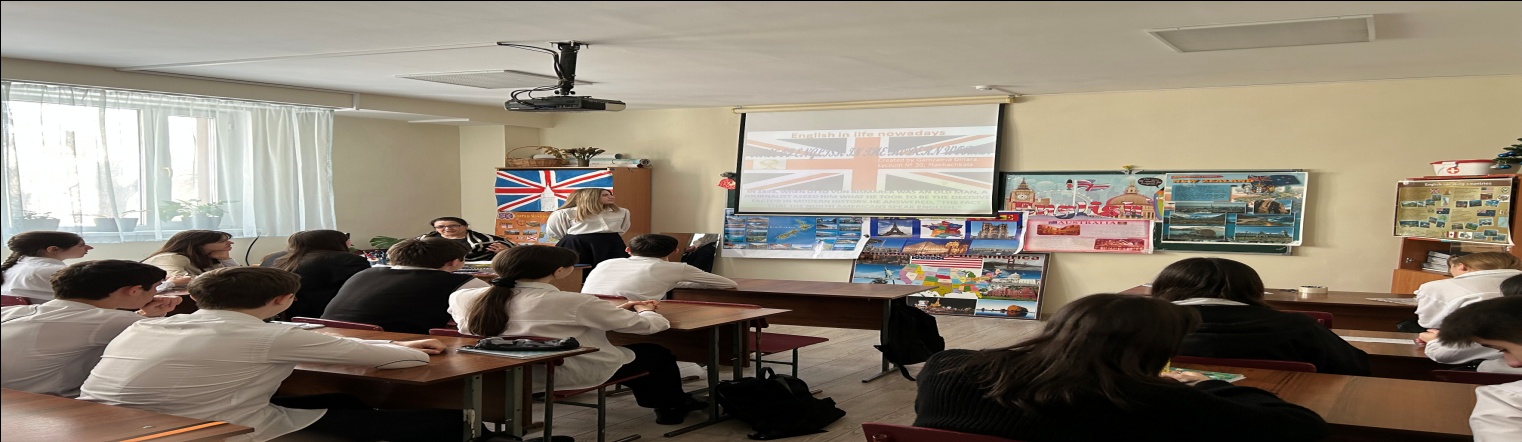        В ходе недели    были  проведены  открытые  уроки  учителями  английского  языка На всех уроках были использованы ИКТ .              Учитель английского языка Мамедбегова Лаура Джабраиловна  провелав 9 «д»  открытый интегрированный мультимедийный урок на тему :«The world of science and technology».Цель урока заключалась в ознокомлении учащихся с особенностями научного знания, со сложившейся в современном обществе квалификацией наук и основными элементами системы организации науки; в умении использовать информацию о преимуществах, которые люди получают в результате развития науки, закрепление полученных знаний о современных технологиях и гаджетах А также уметь обсудить материалы, предостерегающие от такого использования, ее результатов в жизни людей, которое может нанести вред человечеству.                                                                                                                                                                      Структурно урок выдержан. Урок ориентирован на формирование развития навыков и умений иноязычной речевой деятельности: чтения, говорения (монологической  речи),  письма; на овладение учащимися аспектами языка (произношением, лексикой,грамматикой ). Каждый этап урока был четко продуман, учитель вел учеников небольшими шагами к намеченной цели. Использованная структура урока,  методы и приёмы способствовали достижению его целей и задач. Разнообразие видов деятельности и в конечном итоге их результативность способствовали активизации познавательной деятельности учащихся, поддержанию их интереса к содержанию урока. Этапы урока были логично связаны друг с другом     Доброжелательная психологическая атмосфера на уроке поддерживалась благодаря заинтересованности учащихся ходом урока, созданию ситуаций успешности, поощрений в виде похвалы, сотрудничества с учениками. Хорошая работоспособность учащихся в течение всего урока обеспечивалась хорошим психологическим климатом на уроке, разнообразием видов деятельности, соответствием содержания урока возрасту учащихся.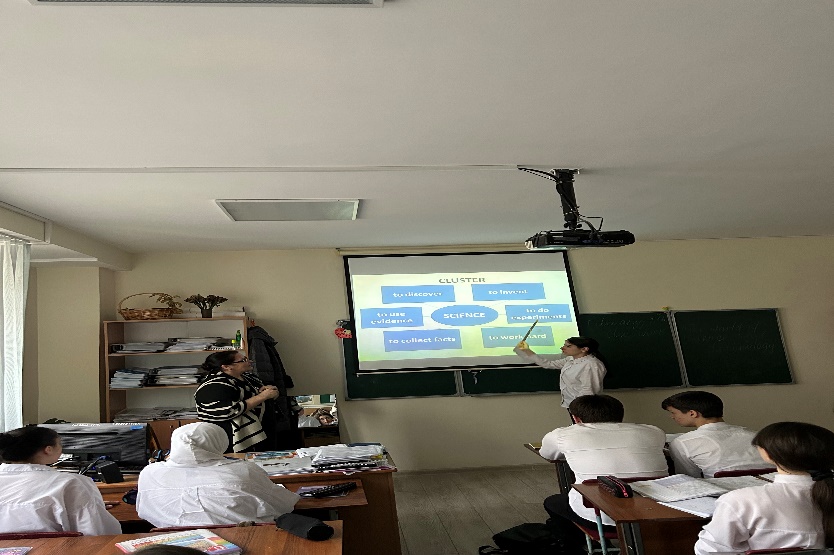 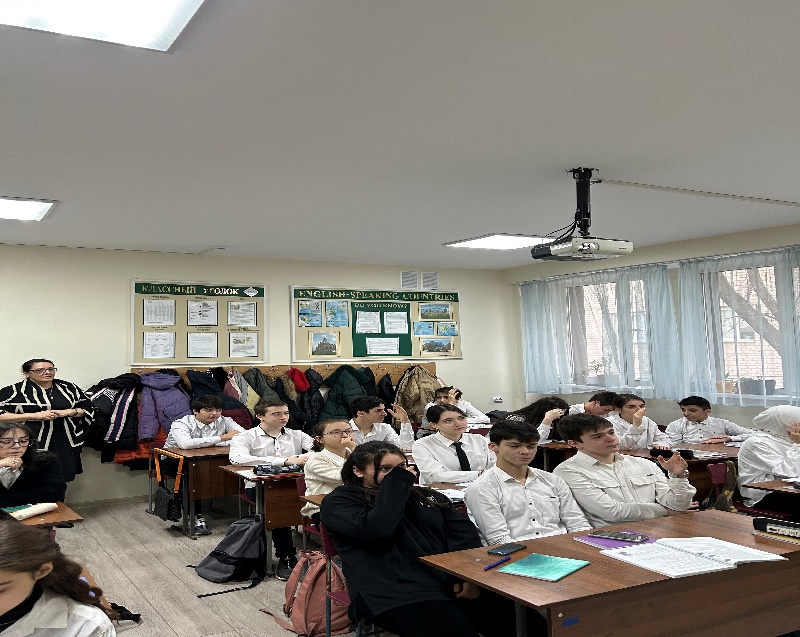 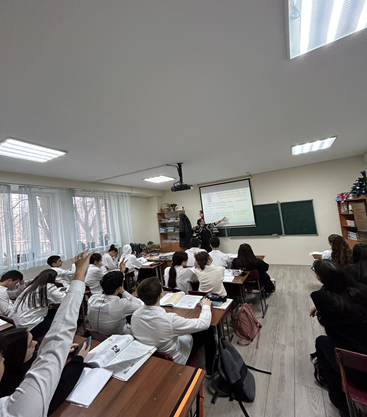 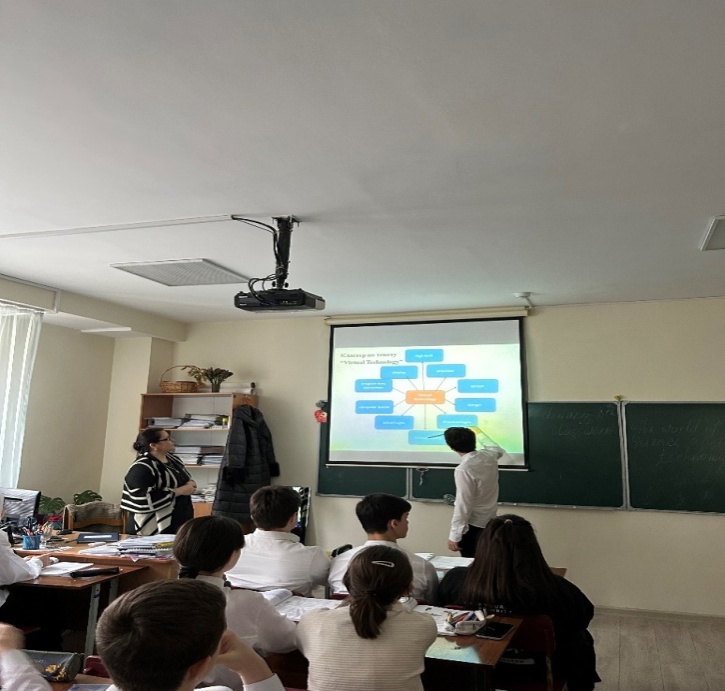 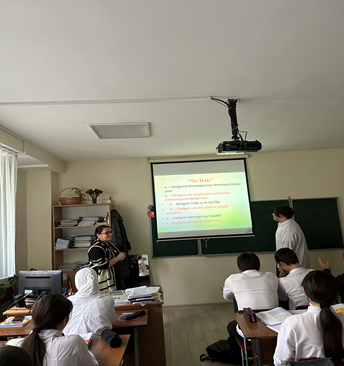       Учитель английского языка  Хаметова Ильгама Рамазановна  провела открытый урок в 4 «а» классе на тему: «Healthy food»,целью которого явилось повторение и активизация лексики по теме «продукты», применение ранее изученного грамматического  материала, развитие навыков говорения и чтения. Этапы урока были тесно взаимосвязаны между собой, чередовались различные виды деятельности. Умственные действия опирались и подкреплялись практическими. Для каждого ученика была создана ситуация успеха, что также способствовало повышению мотивации и поддержанию познавательного интереса к учению. При постановке вопросов и определении заданий на уроке учитель учитывал индивидуальные особенности учеников, давал только положительную характеристику результатам их деятельности, что стимулировало детей и повышало их активность на уроке.   Учебный материал урока соответствовал принципу использования в обучении игровых методов, принципу доступности и был посилен для учеников 4 класса. Учебная информация была привлекательна для детей. За счёт привлекательности содержания заданий и подачи учебного материала, повысились возможности учеников в достижении поставленных задач на уроке.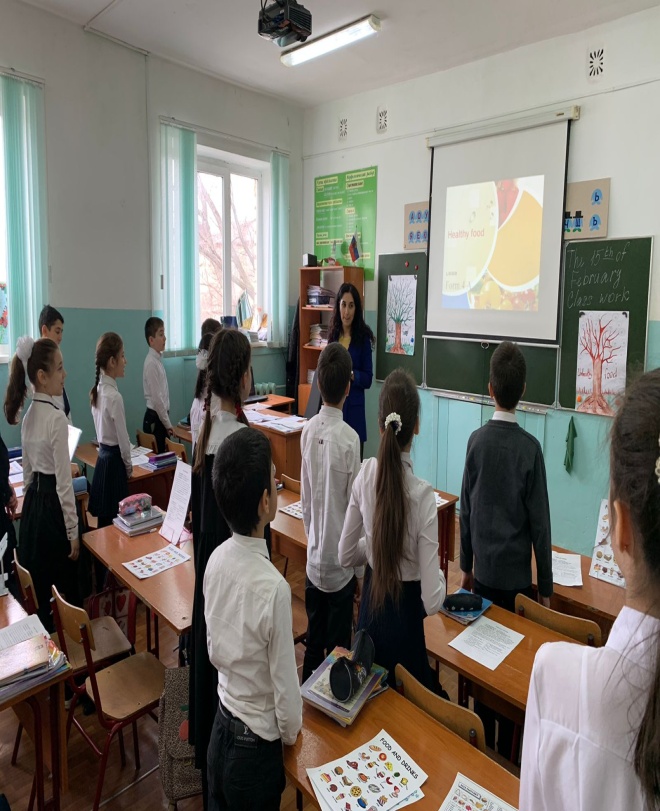 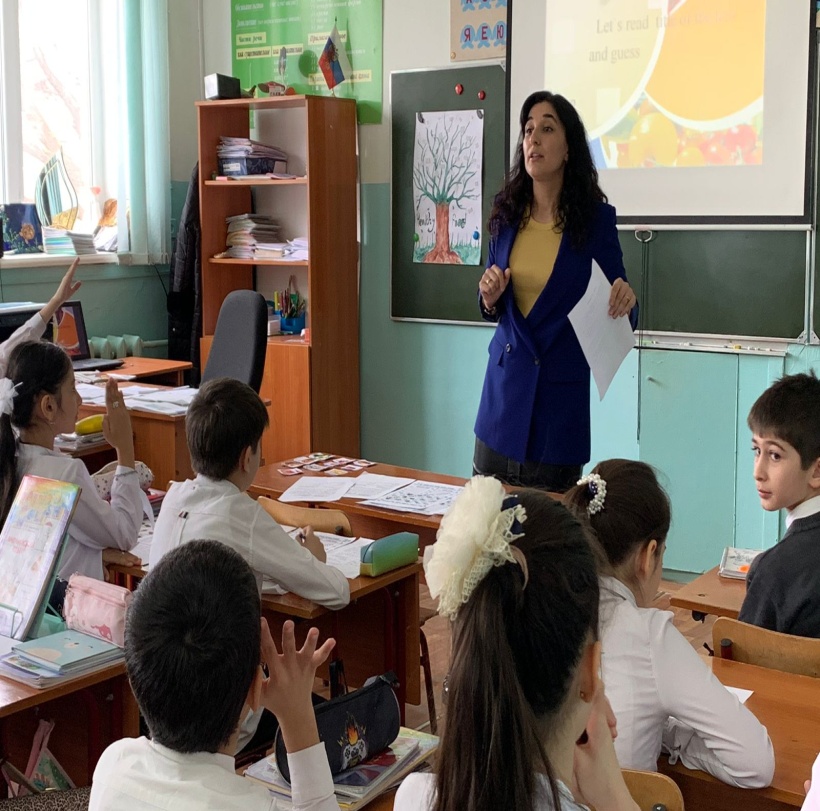 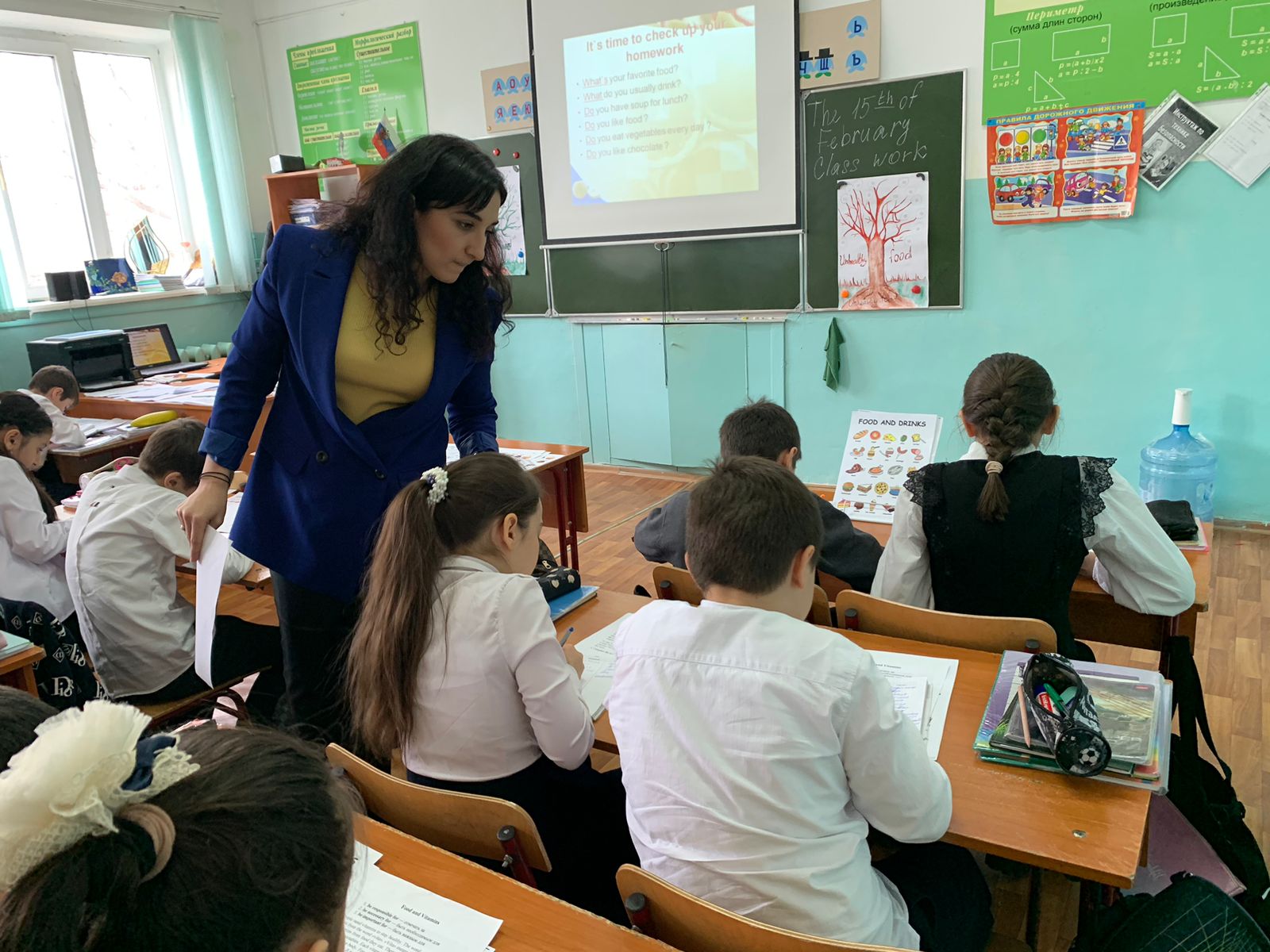 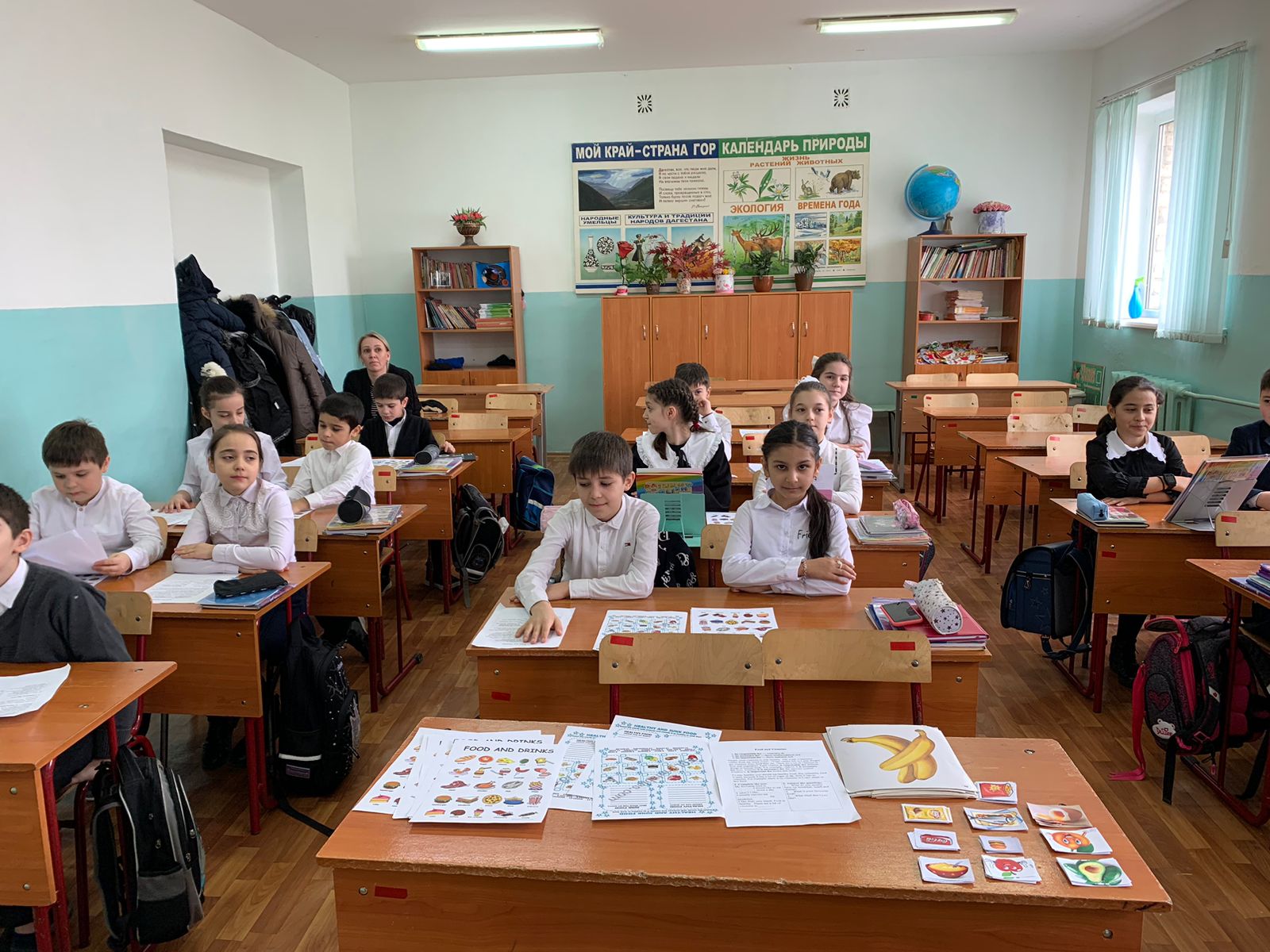       Далее с большим успехом и интересом прошла игра КВН « Who is the best?» между командами 6 «в». Целью урока явилось: сформировать умения применять полученные знания на практике; обобщить грамматический и страноведческий материал; совершенствовать навыки общения; привить обучающимся чувство коллективизма, развить коммуникативные навыки при работе в группах.обоУрок подготовила и провела учитель английского языка  Курбанова Рукижат Хасановна. Вопросы для игры были сформированы на английском языке . Это была не просто игра. Учитель, используя технические   средства, наглядно демонстрирует вопросы для каждой команды. Учащиеся не только стремились победить, но так  же они познакомились с историей, географией, экономикой страны, язык которой они изучают. На всех этапах урока ученики были вовлечены в активную мыслительную и практическую деятельность частично-поискового и репродуктивного характера, детям надо было найти интересный способ выполнения незнакомого действия. Обе команды набрали одинаковое количество баллов, победила дружба.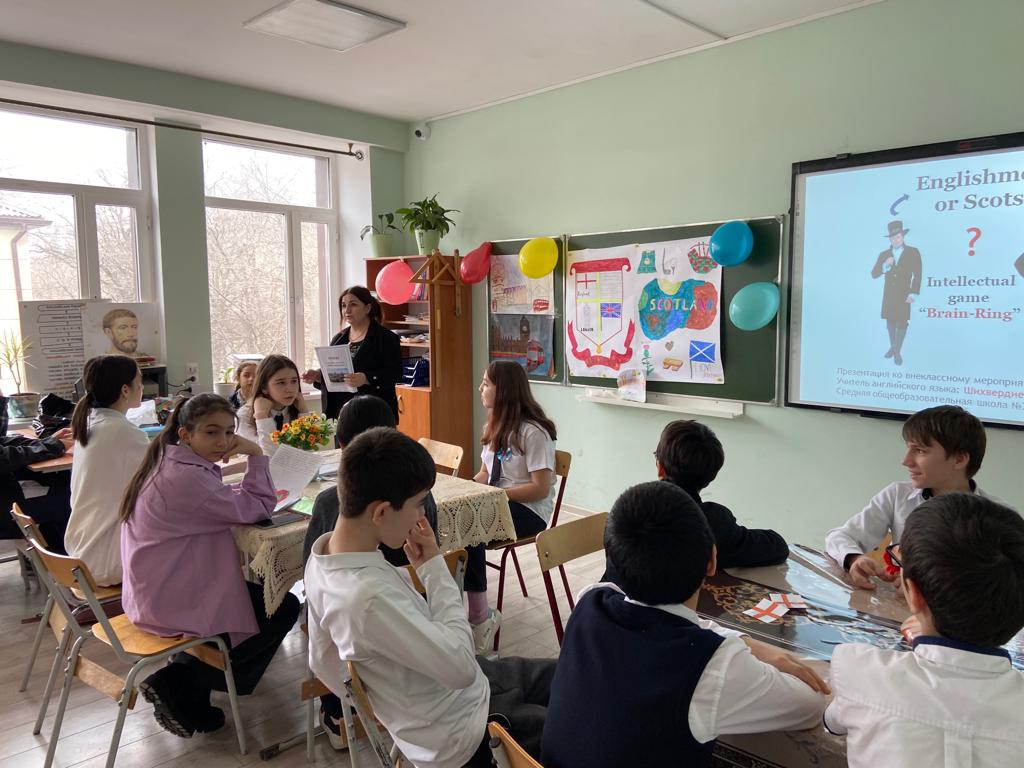 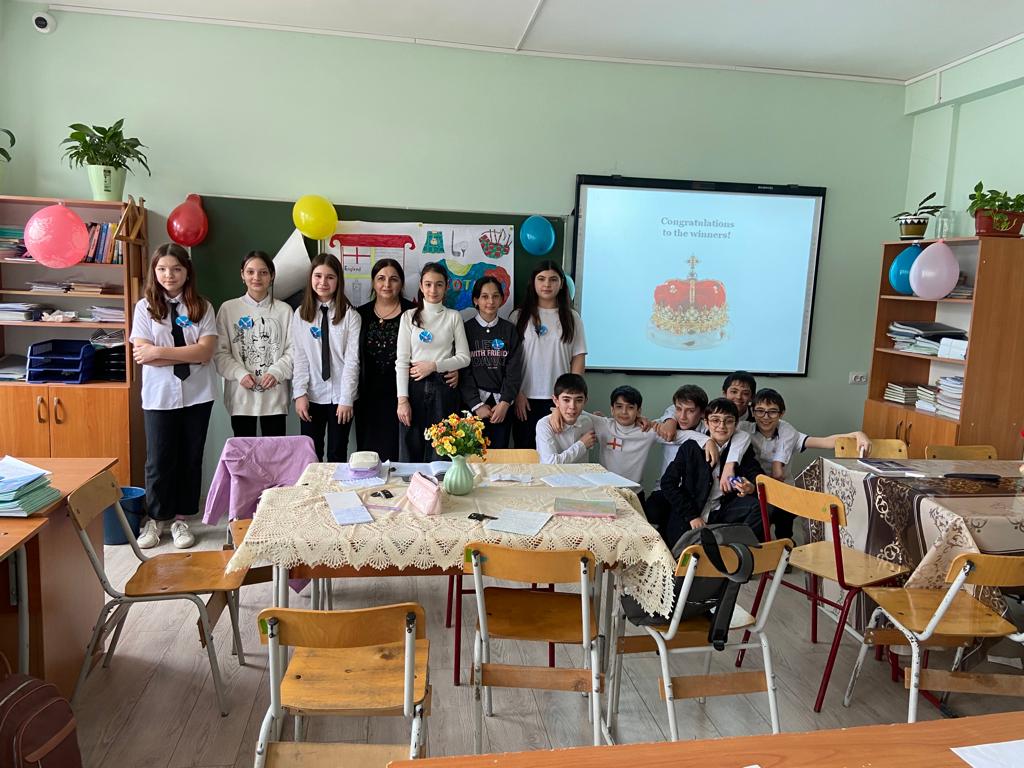 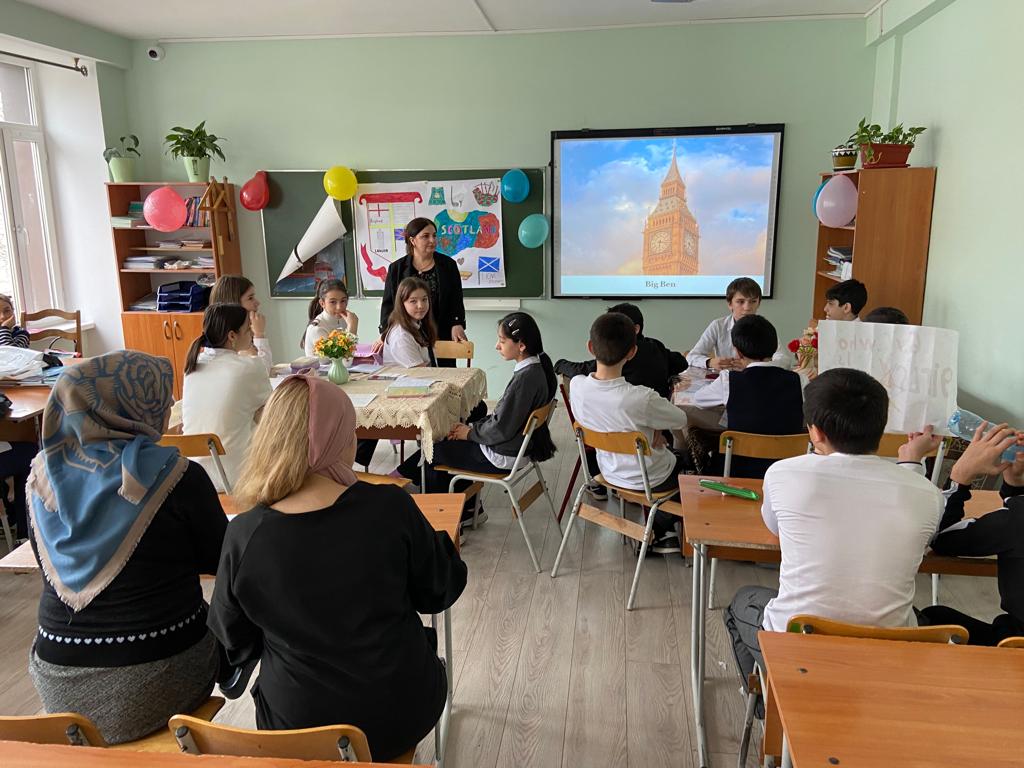 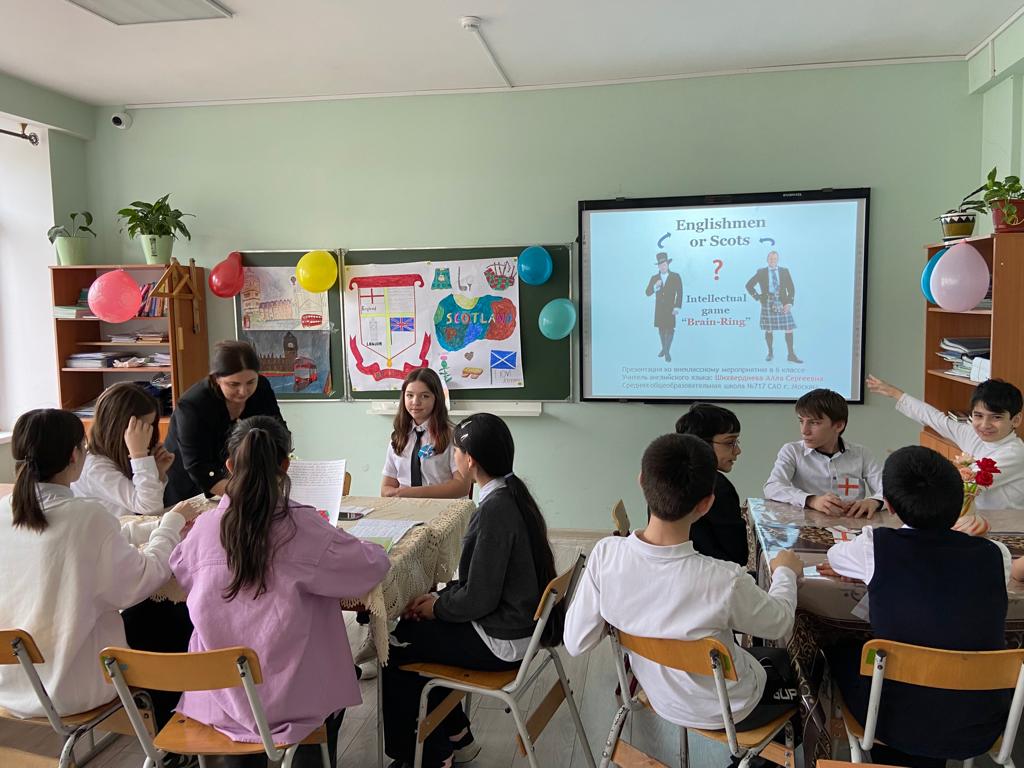  Учитель Шихбабаева Л.Ш. провела урок на тему: «Ecology» в 10 «а» классе. Цели данного урока исходят из целей экологического образования и его элементов, то есть цель урока формулируется в понятии экологического образования, а оно в свою очередь выступает как процесс и результат обучения, воспитания и развития личности, направленный на формирование элементарных экологических знаний, ценностных ориентаций, поведения, обеспечивающих ответственное, осознанное отношение к окружающей среде.  Данный урок был  ориентирован на совершенствование грамматических навыков по теме «Ecology».  Тема и цель урока соответствуют месту урока в учебном плане, требованию программы обучения иностранному языку и учебного плана для данного класса, возрасту и интересам учащихся, поскольку данный урок продолжает тему и в нем учитываются особенности учащихся (возрастные, учебные и индивидуальные). В ходе урока использовалось достаточное количество описательного и наглядного материала, что способствовало познавательной способности учащихся. Простота изложения, доступность, наличие примеров, использование наглядных средств делает материал интересным для восприятия учеников. Разнообразие видов и форм деятельности способствовало развитию активности и самостоятельности учащихся на уроке.       Все этапы урока логично взаимосвязаны и направлены на главный этап – совершенствование речевых навыков учащихся с грамматическим материалом по теме «Ecology». Соблюдается принцип систематичности и последовательности формирования знаний, умений и навыков.     А также уметь обсудить материалы, предостерегающие от такого использования, ее результатов в жизни людей, которое может нанести вред человечеству.        Учитель английского языка Герейханова Л.С. показала в  8 классе  урок – повторение  по теме ««Кино»», целью которого явились воспитание у детей любви к  искусству и театру , через творческую деятельность.  Но для этого надо выполнить творческую работу: написать о нем мини-сочинение. Детям очень понравилось данное занятие и они с ним великолепно справились.           Учителя английского языка Гречко И. М., Алибекова Н.Д., загирова З.З. и Хаметова И.Р. Курамагомедова  Х.К.  подготовили с учениками 2-6-х классов замечательные  инсценировки:                                           1. «The little Red Riding Hood»                                                                                                                                                      2. «Русские туристы в Америке»                                                                                                                                                       3. «The mice wedding»                                                                                                                                                                                           5. «A party for Winnie Pooh»                                                                                                                                                                                                                                                        6. «The little red hen»                                                                                                                                                                                                        7. «Harry Potter», которые явились показательными  для участников  недели ин.яз. Большая заслуга  этих учителей заключается в том, что они затронули не только страноведческий  аспект,  но также лексико-грамматический.  Учащиеся  продемонстрировали свои актерские способности. Участники так разыгрались,что  гости  и зрители были в восторге. Гостям школ округа была предложена анкета, где они с восторгом и теплотой отозвались о данном мероприятии.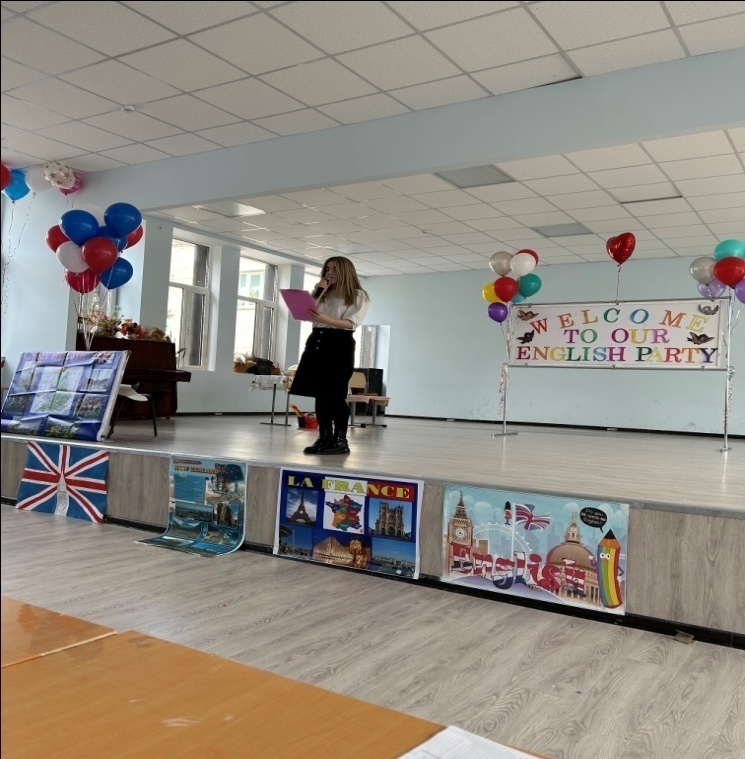 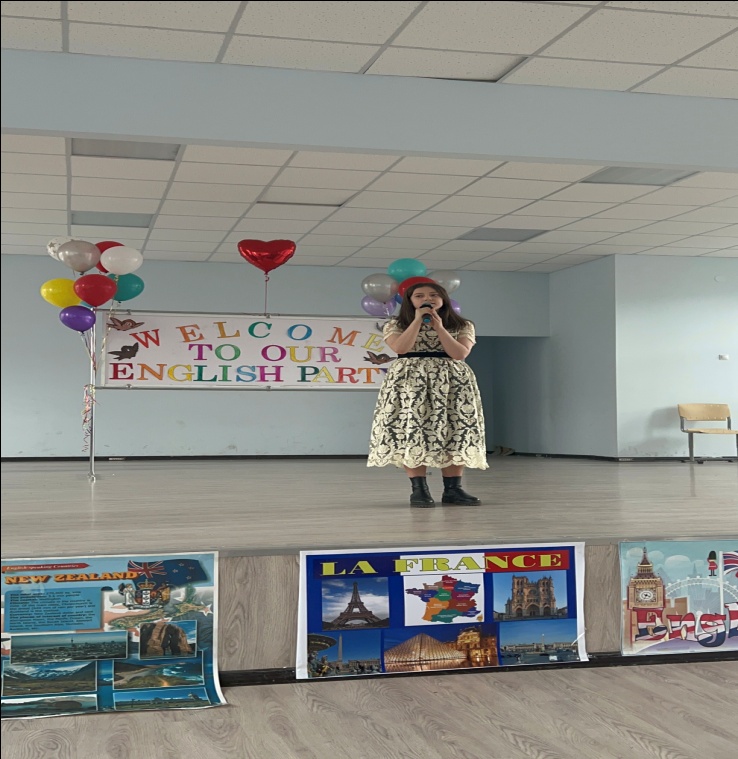 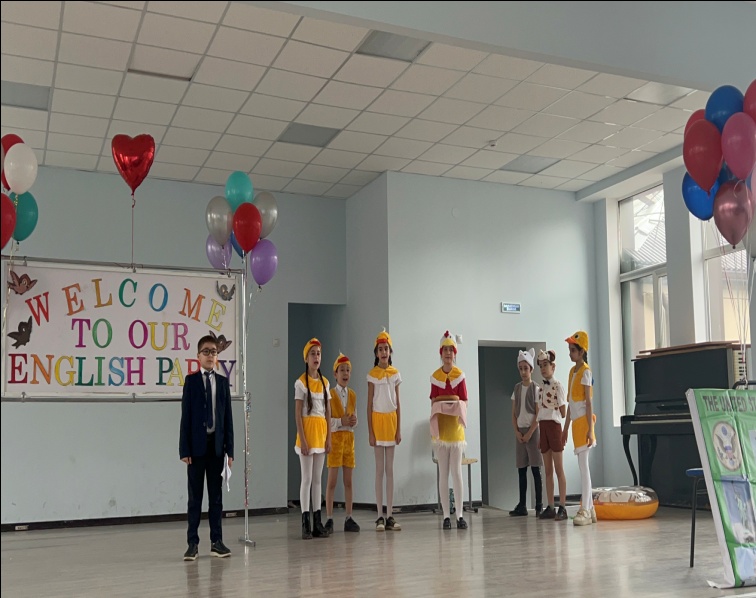 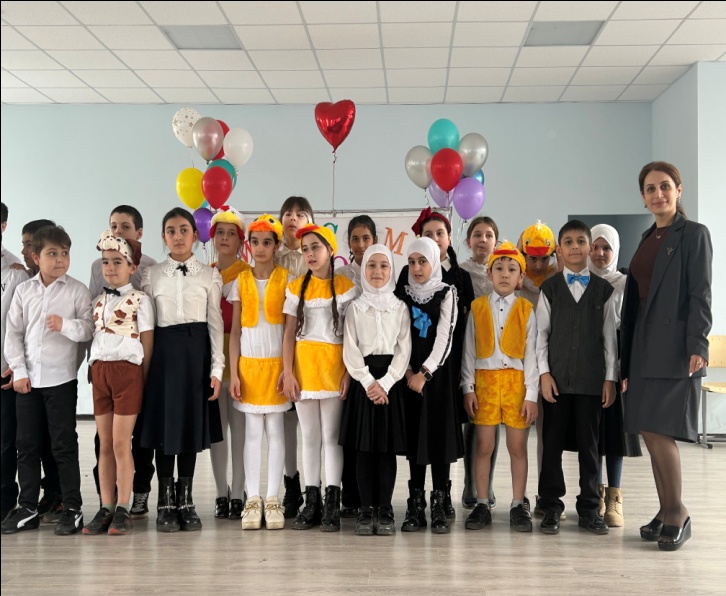 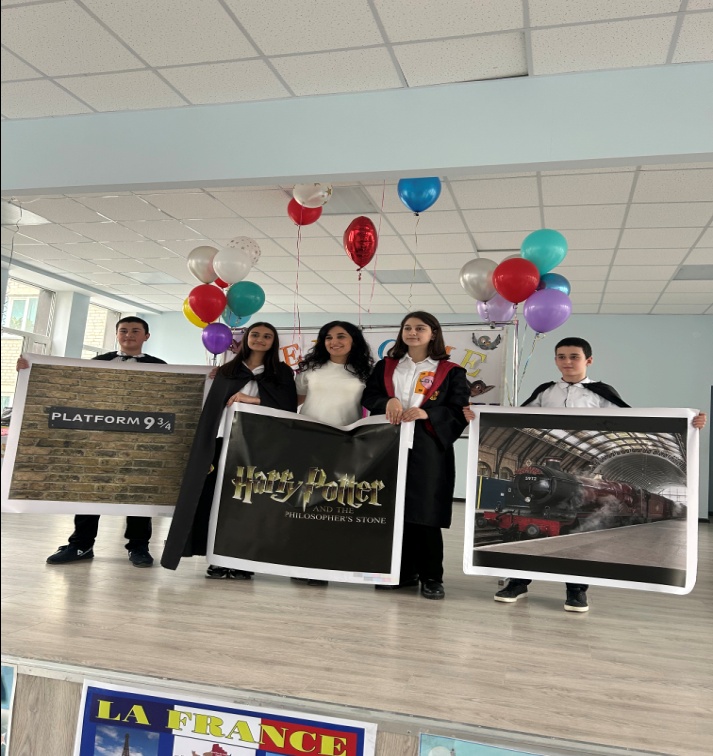 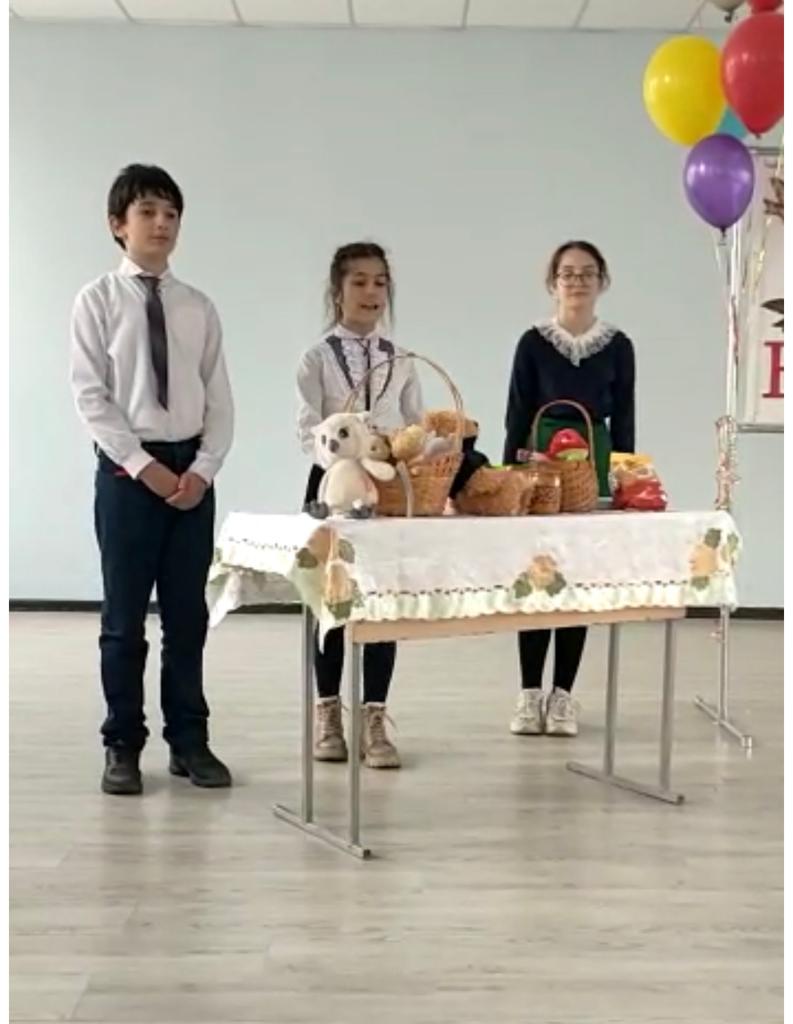 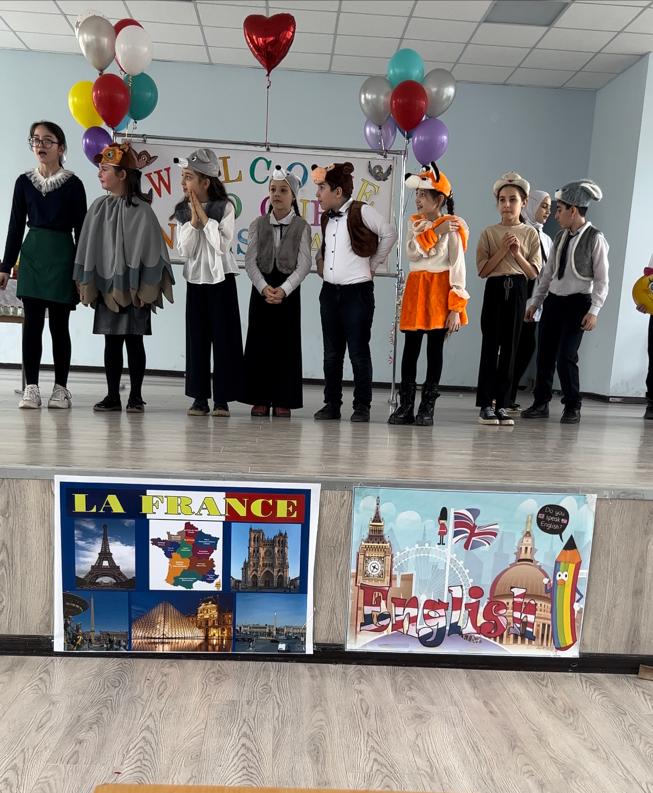 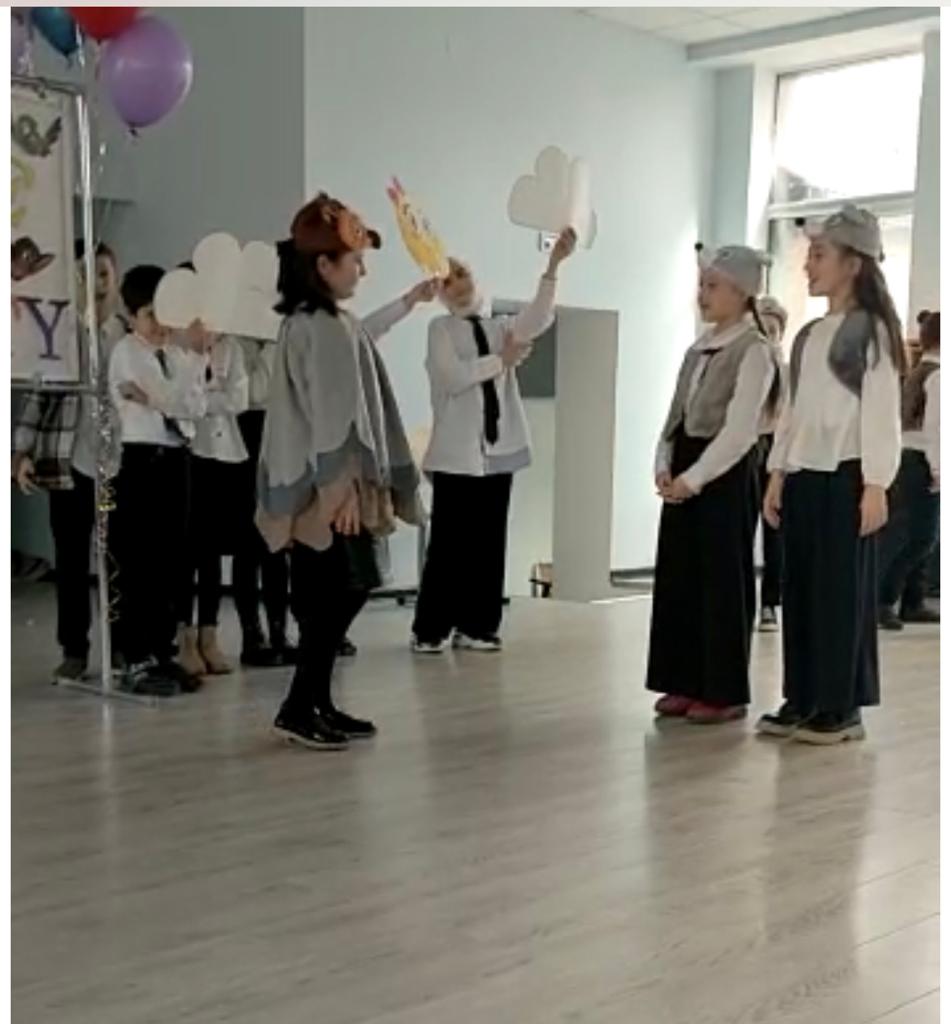 Был также проведен конкурс чтецов, где учащиеся 2-8 классов читали тексты и рассказывали стихи наизусть.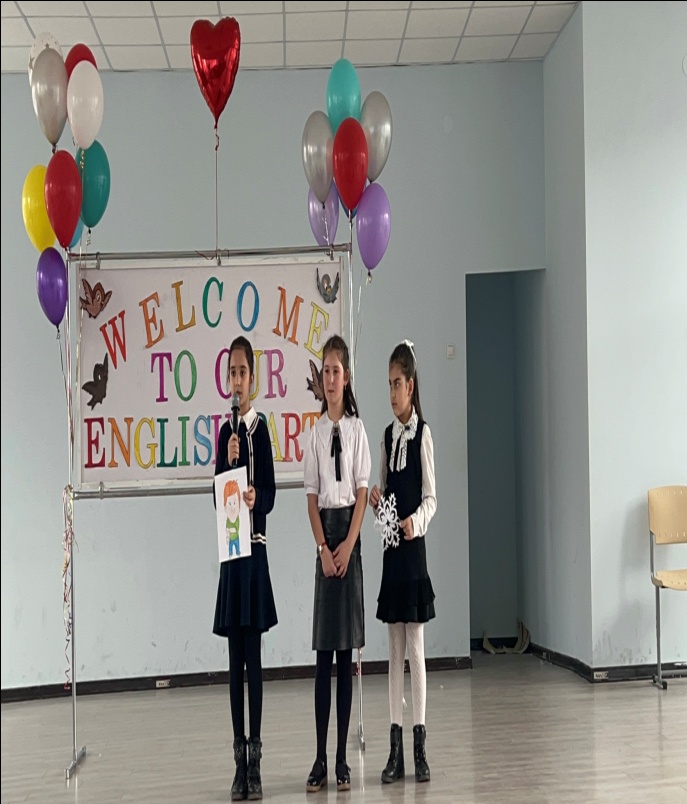 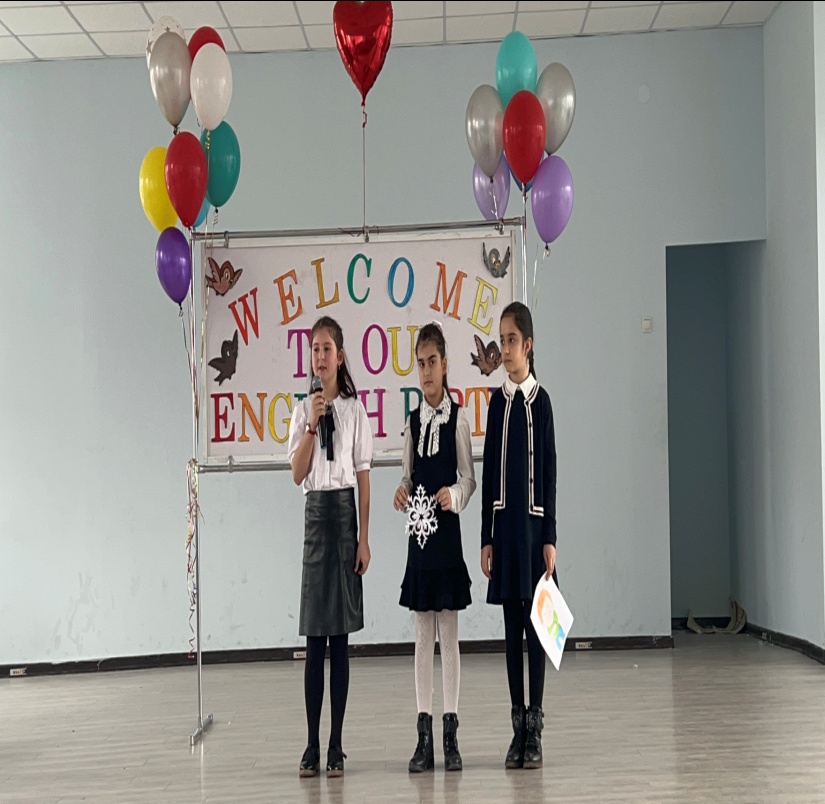 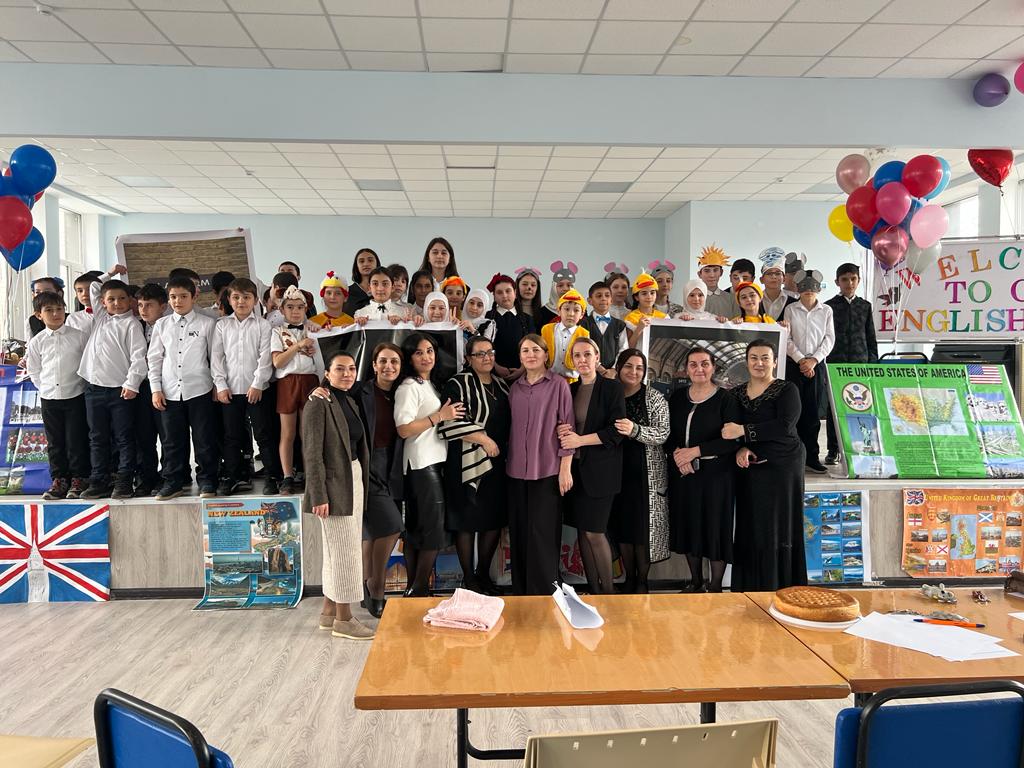      Много было разнообразных мероприятий. В ходе Недели иностранных языков учащимися как начальной, так и средней школы были подготовлены стенные газеты и кроссворды. Тематика газет была очень обширной и разнообразной. В газетах можно было найти сведения об истории и традициях Великобритании, о спорте и моде, об игрушках и животных. Ученики показали себя искусными художниками и даже фотографами, а также знатоками иностранных языков.                                                Подводя итоги Недели иностранных языков надо отметить, поставленные задачи, поставленные перед проведением декады иностранных языков,   были выполнены. Были созданы условия для самовыражения учащихся,  как в интеллектуальном, так и в эмоциональном планах. Были реализованы и учебные (повторение, активизация полученных знаний и умений), и воспитательные (уважение к иноязычной культуре), и развивающие (расширение кругозора, получение новой информации), и коммуникативные задачи.Учащиеся получили возможность формировать и развивать разнообразные универсальные умения и навыки: высказывать свою точку зрения,  представлять результаты своих работ, работать в парах и малых группах, делать выбор и принимать решение.  Также в рамках декады были организованы взаимопосещения уроков внутри МО. Все победители в мероприятиях были отмечены грамотами.         В целом декада иностранных языков позволила активизировать деятельность учащихся,  стимулировать их дальнейшую работу приобрести новые и совершенствовать уже приобретенные навыки самостоятельной работы.  Вывод: предметная неделя способствует развитию познавательного интереса учащихся, стимулирует учеников к участию, так как по результатам недели они получают оценки, повышает интерес к изучению предмета. Неделя английского языка позволяет учителю развивать вои организаторские способности, творческий подход к работе, дает возможность самореализации.     Замечания и недоработки по подготовке, организации  и проведению концерта учтены и приняты к сведению.Анализ составила руководитель МО ин яз______________Мамедбегова Л.Д.№МероприятияклассыСрокиОтветственные1.Взаимопосещение уроков2-11клВ течение неделиШМО ин. яз2.Контрольные срезы в форме ЕГЭ. Проверка тетрадей.7,8 клВ течение неделиМамедбегова Л.Д3.Открытые недели ин. яз.                                                                                  « Что мы знаем об англоязычных странах?». Презентации.Выпуск тематических стенгазет8-10  кл13.02.23гАбдуризаева Х.Г., Курбанова Р.Х.                                                  Курамагомедова Х.К. Мамедбегова Л.Д., Турачева Р.З.,                              Хаметова И.Р.4.Открытые уроки14.02. – 16.02.23г.Все учителя МО«Животные»7 «в» (4урок)14.02Гюлалиева Г.А«The jobs»3»ж» (2урок)15.02Загирова З.З«Healthy food»4 «а»  (2 урок)15.02.Хаметова И.Р.КВН: « Who is the best?»6 «в» (1 урок)15.02.Курбанова Р.Х. «The world of science and technology»                         9 «д» (5 урок)18.02Мамедбегова Л.Д.«Ecology»10 «f» (1урок)16.02.Шихбабаева Л.Ш«Кино»8 «д» (6 урок)16.02.Турачева Р.ЗБрейн-ринг «Health and ecology»7 «б» (2 урок)16.02Герейханова Л.С«Путешествие по городам»2 «в» (1урок)16.02Яралиева З.А5.Конкурс чтецов. Конкурс стихотворений на английском языке.2-5 кл17.02.Все учителя6.Сценки: 1. «The little Red Riding Hood»                                                           2. «Русские туристы в Америке»                                       3. «The mice wedding»                                                                    5. «A party for Winnie Pooh»                                                       6. «The little red hen»                                                                   7. «Harry Potter»                                                                             8. Песни на английском языке                                                          3 «д»7 «з»5-6 кл4 «б»                                       3 «ж»                                                      17.02.Алибекова Н.Д.Курамагомедова Х.К Гречко И.М                                                              Загирова З.З Хаметова И.Р7.Закрытие недели. Совместное заседание ШМО ин. яз с присутствием курирующего завуча Кантуловой Э.Р.  Круглый стол.18.02.23гВсе члены ШМО